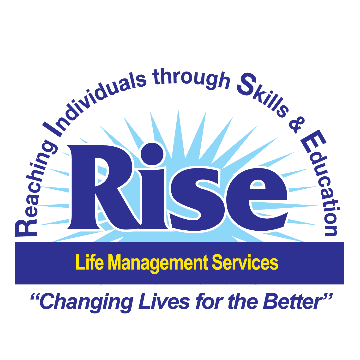 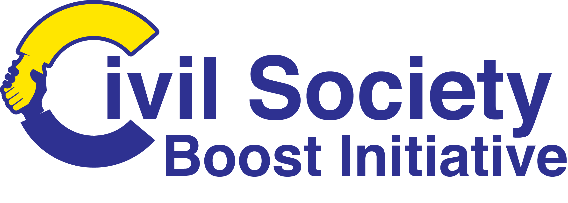 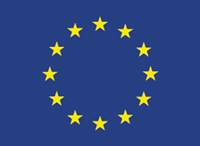 
FINANCIAL SUPPORT TO THIRD PARTIES
for projects that contribute toREDUCTION OF VIOLENCE AGAINST WOMEN & YOUTH 
CALL for PROPOSALS & CONCEPTS2024/CSBI/RLMSCONTRACTING AUTHORITY: RISE Life Management Services

GUIDELINES TO APPLICANTSDeadline for Submission:May 24, 2024, 4:30 p.m. local date and time












APPLICATION FORM FOR CONCEPT NOTE (LOT 2 ONLY)

GRANTEE INFORMATIONGRANTEE INFORMATIONGRANTEE INFORMATIONGRANTEE INFORMATIONGRANTEE INFORMATIONGRANTEE INFORMATIONName of ApplicantName of ApplicantAddressAddressName of Authorized Representative/sName of Authorized Representative/sE-mail Address/websiteE-mail Address/websiteTelephone Number/sTelephone Number/sGRANT INFORMATIONGRANT INFORMATIONGRANT INFORMATIONGRANT INFORMATIONGRANT INFORMATIONGRANT INFORMATIONName of projectLocation where activities will be implementedParish:

Parish:

Parish:

Parish:

Community/iesDuration of projectBUDGET SUMMARY (a detailed budget is NOT required for this submission)BUDGET SUMMARY (a detailed budget is NOT required for this submission)BUDGET SUMMARY (a detailed budget is NOT required for this submission)BUDGET SUMMARY (a detailed budget is NOT required for this submission)BUDGET SUMMARY (a detailed budget is NOT required for this submission)BUDGET SUMMARY (a detailed budget is NOT required for this submission)Local Currency (JMD)Local Currency (JMD)Local Currency (JMD)Amount RequestedCost-share amountTotal Budgetapplicant Capability and past performance (Please provide a brief narrative describing your organization’s mission and primary activities, and also list training you have been involved in towards increasing your capacity to administer projects)applicant Capability and past performance (Please provide a brief narrative describing your organization’s mission and primary activities, and also list training you have been involved in towards increasing your capacity to administer projects)applicant Capability and past performance (Please provide a brief narrative describing your organization’s mission and primary activities, and also list training you have been involved in towards increasing your capacity to administer projects)applicant Capability and past performance (Please provide a brief narrative describing your organization’s mission and primary activities, and also list training you have been involved in towards increasing your capacity to administer projects)applicant Capability and past performance (Please provide a brief narrative describing your organization’s mission and primary activities, and also list training you have been involved in towards increasing your capacity to administer projects)applicant Capability and past performance (Please provide a brief narrative describing your organization’s mission and primary activities, and also list training you have been involved in towards increasing your capacity to administer projects)Organizational Background NarrativeOrganizational Background NarrativeOrganizational Background NarrativeOrganizational Background NarrativeOrganizational Background NarrativeOrganizational Background NarrativePast Performance (Please describe one major project in which your organization was involved in the past two years, which shows the organization’s expertise and ability to meet the goals of the proposed project.)Past Performance (Please describe one major project in which your organization was involved in the past two years, which shows the organization’s expertise and ability to meet the goals of the proposed project.)Past Performance (Please describe one major project in which your organization was involved in the past two years, which shows the organization’s expertise and ability to meet the goals of the proposed project.)Past Performance (Please describe one major project in which your organization was involved in the past two years, which shows the organization’s expertise and ability to meet the goals of the proposed project.)Past Performance (Please describe one major project in which your organization was involved in the past two years, which shows the organization’s expertise and ability to meet the goals of the proposed project.)Past Performance (Please describe one major project in which your organization was involved in the past two years, which shows the organization’s expertise and ability to meet the goals of the proposed project.)First Project (if applicable)First Project (if applicable)First Project (if applicable)First Project (if applicable)First Project (if applicable)First Project (if applicable)Project TitleProject TitleProject TitlePeriod of PerformancePeriod of PerformancePeriod of PerformanceLocationLocationLocationRole of Organization (leader or partner)Role of Organization (leader or partner)Role of Organization (leader or partner)Project ObjectivesProject ObjectivesProject ObjectivesTotal BudgetTotal BudgetTotal BudgetFunding Source and Contact InformationFunding Source and Contact InformationFunding Source and Contact InformationStatement of LiabilityStatement of LiabilityStatement of LiabilityStatement of LiabilityStatement of LiabilityStatement of LiabilityI, the undersigned, being the person responsible in the applicant organization for this project, certify that the information given in this application is true and accurate.I, the undersigned, being the person responsible in the applicant organization for this project, certify that the information given in this application is true and accurate.I, the undersigned, being the person responsible in the applicant organization for this project, certify that the information given in this application is true and accurate.I, the undersigned, being the person responsible in the applicant organization for this project, certify that the information given in this application is true and accurate.I, the undersigned, being the person responsible in the applicant organization for this project, certify that the information given in this application is true and accurate.I, the undersigned, being the person responsible in the applicant organization for this project, certify that the information given in this application is true and accurate.NameNameNamePositionPositionPositionSignatureSignatureSignatureDateDateDateDESCRIPTION of the project:Background/Rationale/Problem Statement (Please provide a brief and necessary background information on the issues and the problems that the proposed grant will address.) Goals and Objectives (Please state the goal and its corresponding objectives to address the problems identified above.)Goal:Objective 1 Objective 2 Summary (Please provide a brief summary of the proposed project)Technical Approach/Strategy (describe the approaches you will take to implement the project successfully)Activities (Please provide a detailed description of all the activities to achieve each objective. Explain the logical connection between the proposed activities and the fulfillment of objectives.)Beneficiaries (Please describe the type and number of beneficiaries as well as their needs and constraints.)Before sending your CONCEPT NOTE, please check that each of the following criteria HAVE BEEN MET IN FULL AND TICK THEM OFF. Please remember to submit this document along with your CONCEPT NOTE.Tick the items off belowTick the items off belowTitle of the Proposal: <indicate the title>YesNoPART 1 (ADMINISTRATIVE)1.	The correct application form has been used. 2.	The concept note is typed and is in English  PART 2 (ELIGIBILITY)5.	The duration of the project is between 6 months and 9 months (the minimum and maximum allowed).6.	The requested contribution is between 1, 000,000 JMD and 1, 500,000 JMD 7.	The requested contribution is between 80 % and 95 % of the estimated total eligible costs (minimum and maximum percentage allowed).